110年高等教育深耕計畫經費單位名稱/資本門設備實物(財標號碼)　品名(財標號碼)　品名財標圖照片1.電腦設備1張2.軟體類請附上多張操作圖3.空間施作請附上多張空間圖3140101-01003791　桌上型電腦 (範例)3140101-01003791　桌上型電腦 (範例)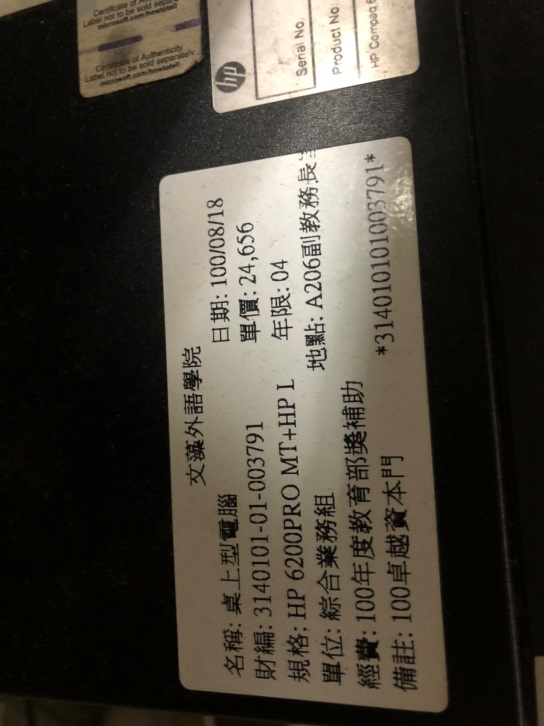 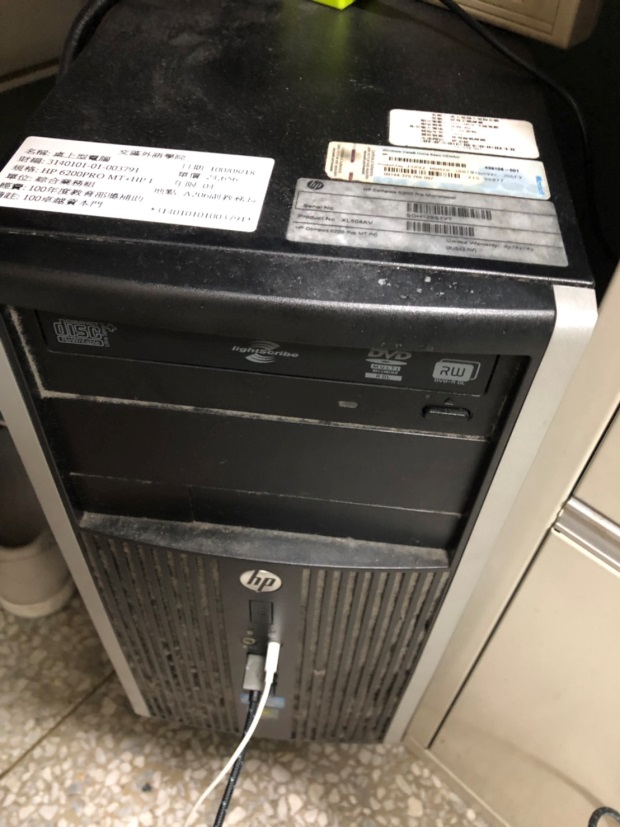 